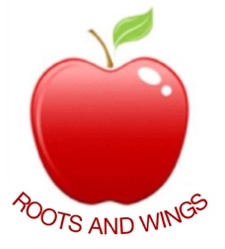  To nurture our children's young roots to enable and empower them to fly as citizens of the 21st Century, who have a fascination for learning and life, by providing excellence in teaching and learning.Working together to achieve our potentialHigh Street, Cheddington, nr. Leighton Buzzard LU7 0RGT: 01296 668324   E: office@cheddington.bucks.sch.uk   W: cheddingtonschool.org